Kомунальний заклад «Навчально-виховне об'єднання "Загальноосвітня школа-інтернат І-ІІІ ступенів, ліцей «Сокіл», центр позашкільного виховання Кіровоградської міської ради Кіровоградської області"» Паспорт кабінету хімії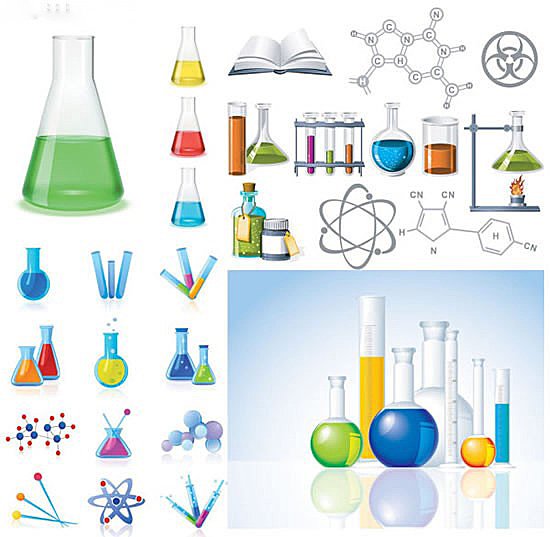                                                                                     Затверджую                                                                                    Директор школи-інтернату,                                                                                    ліцею»Сокіл»                                                                                    ___________ С.Д.Сторчаус                                                                                   «____» ________________Паспорткабінету хімії Kомунального закладу «Навчально-виховного об'єднання "Загальноосвітня школа-інтернат І-ІІІ ступенів, ліцей «Сокіл», центр позашкільного виховання Кіровоградської міської ради Кіровоградської області"» Завідуючий кабінетом: Моторна Оксана В’ячеславівнаАдреса : 25005 м.Кіровоград, вул. Короленка, 46Лаборант : Моторна Оксана В’ячеславівнаКлас, який відповідає за кабінет:  Місце розташування кабінету: ІІІ поверх, №31 Загальна площа кабінету________кв. м,    лаборантської__________кв. мМеблі:Столи учнівські __________шт.,            стільці учнівські________шт.,                         Робочий стіл учителя _____шт.,             стільці вчителя_________шт.,Демонстраційний стіл_____шт.,             магнітна дошка_________шт.,Дошка шкільна___________шт.,            комп’ютерна дошка______шт.,Екран___________________шт.,            принтер________________шт.,Комп’ютер______________шт.,             сканер__________________шт.,Ксерокс_________________шт.,            проектор________________шт.,Шафа___________________шт.,            витяжна шафа___________шт.,Інше____________________шт.Число посадочних місць    _________Орієнтовний перелік навчально-наочних посібників і навчального обладнання:«___» ____________20__Директор                                                                                 __________     __________	        Підпис                      ПІБЗавідувач кабінету                                                                  ___________    __________	       Підпис                      ПІБГолова профспілки                                                                          ___________       __________                                                                                               Підпис                      ПІБМППрізвище та ініціали вчителів, які працюють в кабінеті  __________________Показники приміщення кабінетуЗагальні показники приміщенняДовжина приміщення (м)_________________Ширина приміщення (м)__________________Висота приміщення (м)___________________Площа класу (м2)________________________Кількість місць__________________________Площа на одного учня____________________Кубатура на одного учня__________________Форма класу_____________________________Тип і колір настінного покриття_____________________________________Тип покриття підлоги______________________________________________Колір меблів______________________________________________________Відстань від першої парти до дошки (м)_______________________________Відстань від останньої парти до дошки (м)_____________________________Відстань від останньої парти до стіни (м)______________________________Відстань від першого ряду до зовнішньої стінки (м)_____________________Відстань від третього ряду до внутрішньої стінки (м)____________________Відстань між рядами (м)_____________________________________________Висота нижнього краю дошки над підлогою (м)_________________________Наявність  і тип затемнення__________________________________________Природне освітленняРозташування вікон в класі______________________Штучне освітленняХарактер освітлення____________________________Повітряно-тепловий режимХарактер вентиляції____________________________Температура в класіЗима________________Літо_________________Відносна вологість повітря___________Наявність водо забезпечення (підкреслити)- гарячого; - холодного; -в класі; - в лаборантській; - відсутнє.Показники зберігання навчального обладнанняКількість і тип шаф для збереження навчального обладнання:секції з глухими дверима _____ шт.секції зі склом _____ шт.стелажі_____ шт.Обладнання розташовано по шафам:за розділами курсу ______За призначенням вікових груп___По тематичним компонентам___Розклад                               Зайнятість кабінету №______ на ___ семестр 20____-______ н.р.                               Зайнятість кабінету №______ на ___ семестр 20____-______ н.р.Консультації, індивідуальні заняття, підготовка до олімпіад, конференцій, гуртки факультативи.Аналіз роботи за минулий  рік.Протягом  2015-2016 н.р.  робота проводилася відповідно до плану розвитку кабінету.Організаційна роботаНавчально-методична роботаМатеріально-технічна базаПозакласна робота з учнямиІнформаційно-бібліографічна робота.План роботи кабінету хімії на 2016-2017 навчальний рікЗабезпечення якісного виконання навчальної програми по хімії для 7-11 класівОрганізація навчальної діяльності з використанням мультимедіа, а також ресурсів ІнтернетуОрганізація навчання і доступу учнів до Інтернет-ресурсів по хіміїЗабезпечення умов праці, дотримання санітарно-гігієнічних норм у кабінетіПідтримання в робочому стані обладнання для практичних та лабораторних робіт, демонстрацій, наявне у кабінетіПоповнення кабінету сучасною довідковою літературою по хімії, роздатковим та дидактичним матеріаламиОрганізація заходів по охороні праці і техніці безпеки життєдіяльності (Інструктажі по техніці безпеки)Організаційна діяльність до нового навчального рокуНавчально-методична діяльністьУдосконалення матеріально-технічної базиПозакласна роботаІнформаційно-бібліографічна роботаДотримання санітарно-гігієнічних норм у кабінеті хіміїПроводити вологе прибирання (щоденно, Моторна О.В.)Провітрювати кабінет (щоденно, Моторна О.В.)Проводити генеральне прибирання (1 раз в місяць, Моторна О.В.)Дотримуватись світлового та теплового режимів (щоденно, Моторна О.В.)Слідкувати за збереженням навчального обладнання та меблів у кабінеті хімії (щоденно, Моторна О.В.)Перспективний план розвитку кабінету хіміїна 2016-2021 р.р.Інвентарна відомість технічних засобів навчання кабінету № 31Хімічні реактивиНормативні документиМатеріали для вимірювання стандартів освіти з хіміїТематичні роботиТестиТестиЛабораторні роботиПрактичні роботиЗавдання для державної підсумкової атестаціїЗавдання для державної підсумкової атестаціїНавчально – методична база  та довідкова літератураПідручникиПідручникиСловникиСловникиДовідникиДовідникиМетодичні посібники з методики викладання предметаМетодичні посібники з методики викладання предметаЖурналиЖурналиГазетиГазетиЗбірник дидактичних матеріалівЗбірник дидактичних матеріалівКарткиКарткиЛітература для позакласної роботиЛітература для позакласної роботиНауково-популярна літератураНауково-популярна літератураЗбірники вправ, тестівЗбірники вправ, тестівНавчально – наочний матеріал (портрети, моделі, таблиці, плакати, колекції)Екранно-звукові посібникиНавчально-методичні комплекси (тижні, олімпіади, творчі роботи учнів)Додаток 1.Зберігання хімічних реактивів №НазваКількістьМісце знаходженняОб'єкти натуральніПідручникиНавчальні посібникиМетодичні посібникиНавчально-методичні посібникиПриладдяХімічні реактиви:-	метали-	неметали-	оксиди і гідроксиди-	кислоти-	солі-	органічні речовини-	індикаториХімічні реактиви:-	метали-	неметали-	оксиди і гідроксиди-	кислоти-	солі-	органічні речовини-	індикаториХімічні реактиви:-	метали-	неметали-	оксиди і гідроксиди-	кислоти-	солі-	органічні речовини-	індикаториХімічні реактиви:-	метали-	неметали-	оксиди і гідроксиди-	кислоти-	солі-	органічні речовини-	індикаториХімічні реактиви:-	метали-	неметали-	оксиди і гідроксиди-	кислоти-	солі-	органічні речовини-	індикаториХімічні реактиви:-	метали-	неметали-	оксиди і гідроксиди-	кислоти-	солі-	органічні речовини-	індикаториХімічні реактиви:-	метали-	неметали-	оксиди і гідроксиди-	кислоти-	солі-	органічні речовини-	індикаториІнші матеріальні цінності кабінету хіміїУрокДні тижняДні тижняДні тижняДні тижняДні тижняУрокпонеділоквівтороксередачетверп’ятниця12345678УрокПонеділокПонеділокВівторокВівторокСередаСередаЧетверЧетверП’ятницяП’ятницяУрокучителькласучителькласучителькласучителькласучителькл.12345678УрокПонеділокПонеділокВівторокВівторокСередаСередаЧетверЧетверП’ятницяП’ятницяУрокучителькласучителькласучителькласучителькласучителькл.12345678ЧасПонеділокВівторокСередаЧетверП’ятниця№з/пЗміст заходів1.1.Проведено інвентаризацію матеріальних цінностей кабінету.1.2.Проведено роз’яснювальну роботу серед учнів з питань дотримання техніки безпеки та БЖД.1.3.Складено розклад роботи кабінету.1.4.Поновлено куточок з техніки безпеки.№з/пЗміст заходів2.1.Почато створення комплекту відеоматеріалів до уроків 7-11 клас.2.2.Розроблено тематичні контрольні роботи 7-11 клас.2.3.Створено самостійні роботи по темах для учнів 7-х класів.2.4.Почато створення дидактичного та роздаткового матеріалу.2.5.Взято участь у методичних об’єднаннях вчителів хімії.2.6.Проведено відкриті уроки з хімії.№з/пЗміст заходів3.1.Частково відремонтовані столи й чтільці.3.2.Придбано шкільну дошку.3.3.Придбано необхідні хімічні реактиви.3.4.Зроблено косметичний ремонт препараторської.3.5.Для учнів 7- х класів зроблено всі необхідні обладнання, прилади та хімічні реактиви для проведення лабораторних та практичних робіт№з/пЗміст заходів4.1.Проводилися консультації з хімії.4.2.Проведено тиждень хімії в школі.4.3.Взято участь у шкільному, районному етапі олімпіади з хімії.4.4.Розроблено папку підготовка до шкільних, районних та обласних предметних олімпіад.№з/пЗміст заходів5.1.Оформлено картотеку навчальної та методичної літератури.№Зміст роботиТермін виконанняВідповідальнийВідмітки про виконання1Провести облік навчального обладнання кабінету хіміїВересень Моторна О.В.2Провести профілактичний огляд обладнання  для лабораторних та практичних робіт, демонстраційВересень Моторна О.В.3Перевірити наявність необхідних реактивівСерпень Моторна О.В.4Скласти графік роботи кабінету хімії на поточний ріквересеньМоторна О.В.5Поновити медичні засоби в аптечціСерпеньМоторна О.В.6Провести інструктажі з БЖД і правилами роботи у кабінеті хімії з учнями 7-11 класівНа першому уроціМоторна О.В.7Провести інструктаж по евакуації учнів під час пожежі Вересень Моторна О.В.8Провести інструктаж щодо надання першої долікарської медичної допомоги До 10.09.20__Моторна О.В.9Скласти паспорт і план роботи кабінетуДо 10.09.20__Моторна О.В.10Скласти розклад позакласних заходів у кабінеті хіміїДо 05.09.20__Моторна О.В.11Оформити стенд «Інструкції з охорони праці»До 01.09.20__Моторна О.В.12Отримати акт-дозвіл на роботу в кабінеті хіміїСерпень Моторна О.В.   №Зміст роботиТермін виконанняВідповідальнийВідмітки про виконання1Скласти календарно-тематичне планування з хімії для 7-11 класівСерпеньМоторна О.В.2Перевірити забезпеченість підручниками учнів 7-11 класів. Надати можливість учням працювати з довідковою літературою кабінету хіміїВересень Моторна О.В.3Розмістити на стендах кабінету хімії інформацію щодо тем, які вивчаються, що повинні знати, вміти учні.СерпеньМоторна О.В.4Поновити та переглянути програмні засоби навчання з хіміїВересень Моторна О.В.5Виготовити стенд «Техніка безпеки»Серпень Моторна О.В.6Підготовити  тести для 7-11 класів по темахПротягом рокуМоторна О.В.7Активно використовувати медіа проектор у навчальному процесі. Накопичувати матеріал в електронному виглядіПостійно Моторна О.В.8Брати участь у ШМО та РМО учителів хіміїЗгідно плануМоторна О.В.9Поновлювати персональний сайт інформацією Протягом рокуМоторна О.В.10Створити презентації до тем, які вивчаютьсяПротягом рокуМоторна О.В.11Поповнити картотеку учнівських презентаційПостійноМоторна О.В.12Організувати роботу з обдарованими учнями та приймати участь у шкільних та районних етапах Всеукраїнської олімпіади з хіміїЗгідно плану Моторна О.В.13Використовувати Інтернет-ресурси по хімії на урокахПостійноМоторна О.В.№Зміст роботиТермін виконанняВідповідальнийВідмітки про виконання1Оформити класний куточокВересеньМоторна О.В., Куженко Т.О.2Оформити передплату на періодичну пресу для кабінетуВересень Моторна О.В.3Поповнити бібліотечний фонд кабінетуПротягом рокуМоторна О.В4Виготовлення наочних посібниківГрудень-січеньМоторна О.В.5Оформити папку класного керівникаПротягом рокуМоторна О.В.№Зміст роботиТермін виконанняВідповідальнийВідмітки про виконання1Організувати й провести для учнів 7–11-х класів олімпіади: а) з метою підготовки до олімпіади для кожного класу розробити можливі зразки олімпіадних завдань Вересень , жовтеньМоторна О.В.1б) один раз на тиждень проводити заняття з учнями, які готуються до олімпіади Протягом рокуМоторна О.В2Провести конкурс стіннівок Лютий, квітеньМоторна О.В.3Підготувати, відібрати матеріал до конкурсів, турнірів Протягом рокуМоторна О.В.4Розробити план проведення заходів до Тижня природничих дисциплінБерезеньМоторна О.В.№Зміст роботиТермін виконанняВідповідальнийВідмітки про виконання1Вивчити склад фонду бібліотеки школи з проблем методики викладання біології, педагогіки й психології Протягом рокуМоторна О.В.Моторна О.В2Оформити картотеки: Протягом рокуМоторна О.В.періодичних видань ТЗН навчальної літератури методичної літератури довідкової літератури схем, таблиць ілюстративного матеріалу №з/пЗміст заходівТермін виконанняВідповідальний за виконанняВідмітки про виконанняІ. Інтер’єр кабінетуІ. Інтер’єр кабінетуІ. Інтер’єр кабінетуІ. Інтер’єр кабінетуІ. Інтер’єр кабінету1.Поміняти вхідні двері в кабінет.2016-2021 р.р.Моторна О.В.2.Поміняти вхідні двері в лаборантську.2016-2021 р.р.Моторна О.В.3.Замінити парти.2016-2021 р.р.Моторна О.В.4.Поміняти стіл вчителя і демонстраційний стіл.2016-2021 р.р.Моторна О.В.5.Поміняти підлогу 2016-2021 р.р.Моторна О.В.6.Замінити крани на раковину. 2016-2021 р.р.Моторна О.В.7.Зробити  стелю в кабінеті.2016-2021 р.р.Моторна О.В.8.Поміняти світильники на лампи денного світла.2016-2021 р.р.Моторна О.В.9.Зробити класний куточок.2016-2021 р.р.Моторна О.В.10.Зробити куточок державної символіки.2016-2021 р.р.Моторна О.В.11.Перенести витяжну шафу.2016-2021 р.р.Моторна О.В.12.Поміняти лінолеум.2016-2021 р.р.Моторна О.В.13.Придбати підставки під квіти.2016-2021 р.р.Моторна О.В.14.Придбати жалюзі.2016-2021 р.р.Моторна О.В.ІІ. Технічні засоби навчанняІІ. Технічні засоби навчанняІІ. Технічні засоби навчанняІІ. Технічні засоби навчанняІІ. Технічні засоби навчанняОбладнати кабінет хімії такими технічними засобами навчання:Обладнати кабінет хімії такими технічними засобами навчання:Обладнати кабінет хімії такими технічними засобами навчання:Обладнати кабінет хімії такими технічними засобами навчання:Обладнати кабінет хімії такими технічними засобами навчання:1.Придбати комп’ютер на стіл вчителя.2016-2021 р.р.Моторна О.В.2.Придбати магнітофон.2016-2021 р.р.Моторна О.В.3.Придбати мультимедійну дошку і проектор2016-2021 р.р.Моторна О.В.ІІІ. БібліотекаІІІ. БібліотекаІІІ. БібліотекаІІІ. БібліотекаІІІ. Бібліотека1.Зібрати бібліотечку нових видань підручників, посібників, збірників задач.2016-2021 р.р.Моторна О.В.2.Зібрати матеріал і створити папки з тем:- цікаві досліди і новинки хімічної науки;- самостійні роботи по темам для 7-11  класів;- мінеральні добрива – користь чи зло;- екологічні проблеми сучасності та способи їх подолання.2016-2021 р.р.Моторна О.В.3.Створити відеотеку фільмів відповідно до програми.2016-2021 р.р.Моторна О.В.4Зробити з дітьми презентації по відповідним темам предмету і зробити каталог презентацій.2016-2021 р.р.Моторна О.В.IV. Таблиці, роздатковий матеріалIV. Таблиці, роздатковий матеріалIV. Таблиці, роздатковий матеріалIV. Таблиці, роздатковий матеріалIV. Таблиці, роздатковий матеріал1.Зробити новий стенд: «Що вивчаємо» з урахуванням того, що вивчення предмету починається в 7 класі.2016-2021 р.р.Моторна О.В.2.Поміняти періодичні таблиці, що використовуються учнями.2016-2021 р.р.Моторна О.В.3.Зробити інструкції з правил техніки безпеки під час виконання практичних робіт.2016-2021 р.р.Моторна О.В.4.Забезпечити кабінет новими таблицями відповідно до нової програми.2016-2021 р.р.Моторна О.В.V. Прилади та реактивиV. Прилади та реактивиV. Прилади та реактивиV. Прилади та реактивиV. Прилади та реактиви1.Щорічно проводити ревізію наявності реактивів.2016-2021 р.р.Моторна О.В.2.Придбати реактиви, що використанні протягом року.2016-2021 р.р.Моторна О.В.3.Придбати пробірки.2016-2021 р.р.Моторна О.В.4.Придбати спиртівки.2016-2021 р.р.Моторна О.В.5.Придбати клейонку на парти.2016-2021 р.р.Моторна О.В.6.Придбати «сушилку» для пробірок.2016-2021 р.р.Моторна О.В.VІ. ЕлектрикаVІ. ЕлектрикаVІ. ЕлектрикаVІ. ЕлектрикаVІ. Електрика1.Провести розетку до лаборантської.2016-2021 р.р.Моторна О.В.2.Закріпити розетку біля дошки.2016-2021 р.р.Моторна О.В.3.Перевірити прилад для демонстрації дослідів по електропровідності.2016-2021 р.р.Моторна О.В.VІІ.ІншеVІІ.ІншеVІІ.ІншеVІІ.ІншеVІІ.Інше1.Купити коврики на підлогу біля дверей2016-2021 р.р.Моторна О.В.2.Замінити карнизи і тюль на вікна2016-2021 р.р.Моторна О.В.3.Придбати нове відро для миття підлоги2016-2021 р.р.Моторна О.В.4.Вставити замок в двері лаборантської2016-2021 р.р.Моторна О.В.5. Придбати вазони для квітів2016-2021 р.р.Моторна О.В.№ з/пНайменування ТЗНМаркаРік придбанняІнвентарний № __№з/пНайменуванняКількістьМісце знаходження1.Метали2.Неметали3.Оксиди, гідроксиди4.Солі 5.Органічні речовини6.Індикатори№ з/пНазва документаПримітка1.Програма для загальноосвітніх навчальних закладів. Хімія. 7-9 класи. – К.: Освіта, 2013 (нова навчальна програма, затверджена наказом Міністерства № 664 від 26.06.2012 зі змінами, затвердженими наказом Міністерства № 585 від 29.05.2015).12.Програма для профільного навчання учнів загальноосвітніх навчальних закладів: рівень стандарту, академічний рівень, профільний рівень та поглиблене вивчення. 10-11 класи.- Тернопіль: Мандрівець, 201113.Програма для загальноосвітніх навчальних закладів. Хімія. 7-9 класи. – К.: Ірпінь: Перун, 200514.Методичні рекомендації щодо викладання хімії15. Закон про освіту6.Державний стандарт7.Закон про загальну середню освіту№ з/пКласТемаК-сть17 клас«Початкові хімічні поняття»252«Кисень»253«Вода»2548 клас«Кількість речовини. Розрахунки за хімічними формулами»305«Основні класи неорганічних сполук»306«Періодичний закон і періодична система хімічних елементів Д.І.Менделєєва. Будова атома.»307«Хімічний зв'язок і будова речовини».3089 клас«Розчини»229«Хімічні реакції»2210«Оксигеновмісні органічні сполуки».2211«Насичені й ненасичені карбонові кислоти».221210 клас«Неметалічні елементи та їхні сполуки»3013«Металічні елементи та їх сполуки»301411 клас«Багатоатомність органічних сполук. Явище ізомерії.»2015«Природні джерела органічних речовин»2016«Органічні речовини, як основа сучасних матеріалів»2017«Органічні речовини в побуті»20№ з/пКласТемаК-сть№ з/пКласТемаК-сть№ з/пКласТемаОбладнанняК-сть17класЛабораторний дослід № 1. Ознайомлення з фізичними властивостями речовин.Штатив для пробірок, шпатель, пробірки, зразки міді, заліза, кухонної солі, вода, цукор, пісок, алюміній, мідний купорос2Лабораторний дослід № 2. Ознайомлення зі зразками простих і складних речовин.Штатив із пробірками, пробіркотримач, спиртівки, мідний купорос, залізо, цинк, алюміній, мідь, сірка, цукор, крейда, графіт, питна сода, кухонна сіль.3Лабораторний дослід № 3. Проведення хімічних реакцій.Штатив із пробірками, пробіркотримач, спиртівки, розчин лугу, фенолфталеїну, нітратної кислоти, мідного купоросу, крейда, кристалічний амоній хлорид, цукор4Лабораторний дослід № 4. Виготовлення водних розчинів із заданими масовими частками розчинених речовин.Терези, мірний циліндр, скляна паличка, хімічна склянка, кухонна сіль5Лабораторний дослід № 5 Випробування водних розчинів,кислот і лугів індикаторами..Штатив з пробірками, розчини основи, кислоти, вода, метилоранж, фенолфталеїн, лакмус68класЛабораторний дослід №1. Ознайомлення з властивостями речовин з різними типами кристалічних ґраток.Штатив з пробірками, натрій хлорид, вода, пісок7Лабораторний дослід №2. Дія водних розчинів лугів на індикатори.Штатив з пробірками, розчини основи, метилоранж, фенолфталеїн, лакмус8Лабораторний дослід №3. Взаємодія лугів із кислотами в розчині.Штатив з пробірками, розчини основи, кислоти9Лабораторний дослід №4. Взаємодія нерозчинних основ із кислотами.Штатив з пробірками, алюміній хлорид, натрій гідроксид, сульфатна кислота, 10Лабораторний дослід №5. Термічне розкладання нерозчинних основ.Штатив з пробірками, пробіркотримач, спиртівки, купрум сульфат, натрій гідроксид11Лабораторний дослід №6. Дія водних розчинів кислот на індикатори.Штатив з пробірками, розчини кислоти,  метилоранж, фенолфталеїн, лакмус12Лабораторний дослід №7. Взаємодія хлоридної кислоти з металами.Штатив з пробірками, розчини хлоридної кислоти, метали різної активності13Лабораторний дослід №8. Взаємодія металів із солями у водному розчині.Штатив з пробірками, цинк, залізо, купрум сульфат 14Лабораторний дослід №9. Взаємодія солей з лугами у водному розчині.Штатив з пробірками, ферум(ІІІ) хлорид, натрій гідроксид15Лабораторний дослід №10. Реакція обміну між солями в розчині.Штатив з пробірками, натрій карбонат, хлорид на кислота, арґентум нітрат, барій хлорид16Лабораторний дослід №11. Розв’язування експериментальних задач.Штатив з пробірками, натрій хлорид, натрій гідроксид, хлоридна кислота, фенолфталеїн, арґентум нітрат, алюміній хлорид.179класЛабораторний дослід №1. Виявлення йонів Гідрогену та гідроксид-іонів у розчині.Штатив із пробірками, розчини сульфатної кислоти, натрій гідроксиду, лакмусу, метилового оранжевого, фенолфталеїну, розбавлена хлорид на кислота, універсальний індикаторний папір18Лабораторний дослід №2. Реакції обміну в розчинах електролітів з випаданням осаду.Штатив з пробірками, купрум сульфат, натрій гідроксид19Лабораторний дослід №3. Реакції обміну в розчинах електролітів з виділенням газу.Штатив з пробірками, розчин натрій карбонату, хлоридної кислоти20Лабораторний дослід №4. Реакції обміну в розчинах електролітів з утворенням води.Штатив з пробірками, скляна паличка, розчин натрій гідроксиду, фенолфталеїн, хлорид на кислота.21Лабораторний дослід №5. Вплив площі поверхні контакту реагентів, концентрації й температури на швидкість реакції цинку з хлоридною кислотою.Штатив з пробірками, пробіркотримачі, спиртівки, цинк(гранули), цинк (порошок),  дистильована вода, хлорид на кислота22Лабораторний дослід №6. Виготовлення моделей молекул вуглеводнів.Пластилін світлого і темного кольору, сірники, набір для складання куле стержневих моделей молекул23Лабораторний дослід №7. Ознайомлення зі зразками виробів із поліетиленуСкляна паличка, спиртівка, керамічна дощечка, поліетиленова й паперова смужки, шматочки поліетиленової плівки, поліетиленовий мішечок.24Лабораторний дослід №8. Досліди з гліцерином: розчинність у воді, взаємодія з купрум(ІІ) гідроксидом.Штатив з пробірками, гліцерин, харчовий барвник, дистильована вода, розчини купрум(ІІ) сульфату, натрій гідроксиду.25Лабораторний дослід №9. Дія оцтової кислоти на індикатори.Штатив із пробірками, столовий оцет, хлоридна кислота, розчини індикаторів: метиловий оранжевий, фенолфталеїн, універсальний лакмусовий папір.26Лабораторний дослід №10. Взаємодія оцтової кислоти з металами, лугами, солями.Штатив із пробірками, столовий оцет, хлоридна кислота, магній кристалічний натрій карбонат, розчин фенолфталеїну та натрій гідроксиду27Лабораторний дослід №11. Взаємодія глюкози з купрум(ІІ) гідроксидом.Штатив із пробірками, розчин купрум(ІІ) сульфату, натрій гідроксиду, глюкози28Лабораторний дослід №12. Відношення крохмалю до води (розчинність, утворення клейстеру).
Штатив з пробірками, склана паличка, крохмаль, вода29Лабораторний дослід №13. Взаємодія крохмалю з йодом.Штатив з пробірками, пробіркотримач, спиртівка, розчин крохмалю, спиртовий розчин йоду30Лабораторний дослід №14. Кольорові реакції білків.Штатив з пробірками, пробіркотримач, спиртівка, розчини: натрій гідроксиду, нітратної кислоти, купрум(ІІ) сульфату, яєчного білка3110класЛабораторний дослід №1. Ознайомлення зі зразками простих речовин неметалів.
Сірка, червоний фосфор32Лабораторний дослід №2. Виявлення хлорид-іонів у розчині.Штатив з пробірками, розчини: натрій хлорид, хлоридної кислоти, арґентум нітрату33Лабораторний дослід № 3. Виявлення йонів амонію у розчині.Штатив з пробірками, спиртівка, пробіркотримач, вода, сіль амонію(кристалічна), розчин натрій гідроксиду, універсальнимй лакмусовий папірець34Лабораторний дослід № 4. Ознайомлення зі зразками природних сполук Сульфуру.Кристалогідрати: нікель сульфат, магній сульфат, кобальт сульфат, ферум сульфат35Лабораторний дослід №5. Виявлення сульфат-іонів у розчині.Штатив з пробірками, розчини: натрій сульфату, сульфатної кислоти, барій хлориду36Лабораторний дослід №6. Ознайомлення зі зразками нітратів та солей амонію.Натрій нітрат, кальцій нітрат, амоній нітрат37Лабораторний дослід №7. Ознайомлення зі зразками мінеральних добрив.Штатив з пробірками, вода , добрива: Амоній сульфат, сечовина, аміачна вода, калій хлорид, амофос, нітрофоска38Лабораторний дослід №8. Дослідження властивостей карбонатів.Штатив з пробірками, шпатель, тигельні щипці, спиртівка (або інше джерело полум’я), тонка скіпка, сірники , кристалічні кальцій карбонат і натрій карбонат, два шматочки крейди, розчини натрій карбонату та калій карбонату, фенолфталеїну, сульфатної кислоти, розведеної хлоридної кислоти39Лабораторний дослід № 9. Ознайомлення зі зразками металів.Зразки металів: натрію, калію, кальцію, магнію, алюмінію, заліза40Лабораторний дослід №10. Ознайомлення зі зразками сполук Натрію і Калію.Зразки сполук Натрію і Калію – не менш ніж по 3 кожного із наявних у кабінеті: натрій гідроксид, натрій хлорид, натрій сульфат, натрій карбонат, натрій гідрокарбонат, натрій нітрат, натрій силікат; калій гідроксид, калій хлорид, калій сульфат, калій нітрат, калій карбонат, калій силікат41Лабораторний дослід №11. Ознайомлення зі зразками сполук Кальцію, Магнію.Зразки сполук Кальцію і Магнію – не менш ніж по 3 кожного із наявних у кабінеті: кальцій оксид, кальцій гідроксид, кальцій хлорид, кальцій сульфат, кальцій нітрат, кальцій карбонат, кальцій карбід; магній оксид, магній гідроксид, магній хлорид, магній сульфат, магній карбонат 42Лабораторний дослід №12. Усунення накипу з поверхні побутових приладів.Склянка (чайник) з накипом на поверхні, нагрівальний прилад , розчин оцтової (хлоридної) кислоти43Лабораторний дослід №13. Добування алюміній гідроксиду і доведення його амфотерності.Штатив з пробірками, піпетку,  розчини алюміній хлориду, натрій (калій) гідроксиду, хлоридної (сульфатної) кислоти44Лабораторний дослід №14. Добування ферум(II) гідроксиду та ферум(III) гідроксиду реакцією обміну.Штатив з пробірками розчини ферум(II) і ферум(III) сульфатів або хлоридів, лугу (калій або натрій гідроксиду), кислоти (хлоридної або розбавленої сульфатної)45Лабораторний дослід №13. Ознайомлення зі зразками сплавів металів.Зразки сплавів – 4-5 із наявних у кабінеті: сталь, чавун, латунь, томпак, константан, манганін, сплав срібла з міддю, магнієві сплави (магній-алюміній-цинк), мельхіор, бронза алюмінієва, дюралюміній4611класЛабораторний дослід № 1. Виготовлення моделей молекул парафінів.Різнокольорові кульки, палички47Лабораторний дослід № 2. Ознайомлення зі зразками нафтопродуктів.Зразки нафти і нафтопродуктів48Лабораторний дослід № 3. Ознайомлення зі зразками продуктів коксування вугілля та різних видів палива.Зразки продуктів коксування  вугілля49Лабораторний дослід № 4. Ознайомлення зі зразками пластмас.Зразки пластмас50Лабораторний дослід № 5. Ознайомлення зі зразками каучуків.Колекція канчуків та вироби з них51Лабораторний дослід № 6. Ознайомлення зі зразками натуральних, штучних і синтетичних волокон. Зразки волокон, пінцет, сірники52Лабораторний дослід № 7. Ознайомлення зі змістом етикеток на харчових продуктах.Етикетки харчових продуктів53Лабораторний дослід № 8. Ознайомлення зі змістом інструкцій до товарів побутової хімії.Товари побутової хімії54Лабораторний дослід № 9. Порівняння властивостей мила і синтетичних мийних засобів.Дрібно натерте господарське мило, пральний порошок, мірні совочки, колби на 100-200 мл, пробки до колб, мірні стакани, тверда вода№ з/пКласТемаОбладнанняК-сть1.7 класПрактична робота №1. Правила безпеки під час роботи в хімічному кабінеті. Прийоми поводження з лабораторним посудом, штативом і нагрівними приладами. Будова полум’я.Спиртівка, сірники, лабораторний штатив, набір хімічного посуду2.Практична робота № 2. Розділення неоднорідної суміші.Спиртівка, лабораторний штатив із кільцем і муфтою, скляна паличка, хімічні склянки, мірний циліндр, лійка. Порцелянова чашка, шпатель або ложечка, фільтрувальний папір, кухонна сіль, пісок, вода3.Практична робота №3. Дослідження фізичних і хімічних явищ.Штатив, тигельні щипці, пробіркотримач, спиртівка, склянки, мідний дріт або пластинка, парафін, свічка, вода, хлорид на кислота, сода4. Практична робота № 4. Добування кисню з гідроген пероксиду, збирання, доведення його наявностіЛабораторний штатив, пробірки, спиртівка, кристалізатор, колба, кутова скляна трубка, гумові корки з отвором і без, піпетка, гідроген пероксид, манган (IV) оксид, скіпка5.8 класПрактична робота № 1. Дослідження властивостей основних класів неорганічних сполук.Штатив з пробірками, газовідвідна трубка, індикатори, сульфатна , хлорид на, нітратна кислоти, кальцій карбонат, хлоридна кислота, кальцій гідроксид, натрій гідроксид, цинк, купрум(ІІ) оксид, купрум сульфат,  барій хлорид 6.Практична робота №2. Розв’язування експериментальних задач.Штатив з пробірками, калій хлорид, барій хлорид, хлоридна кислота, сульфатна кислота,  купрум(ІІ) оксид, купрум(ІІ) хлорид, купрум(ІІ) нітрат ферум(ІІІ) хлорид, натрій гідроксид, натрій ортофосфат7.9 класПрактична робота №1. Приготування розчину солі із заданою масовою часткою розчиненої речовини.Ваги, мірний циліндр, колба, лійка, фарфорова чашка, ступка, скляна паличка, вода, натрій хлорид, калій карбонат8.9 класПрактична робота №2. Реакції йонного обміну в розчинах електролітівШтатив з пробірками, скляні палички, піпетки, хлоридна кислота, розчин натрій гідроксиду, барій хлорид, купрум(ІІ) сульфат, натрій карбонат, лакмус.9.Практична робота №3. Розв’язування експериментальних задач.Штатив з робірками, скляні палички, піпетки, натрій гідроксид, натрій сульфат, сульфатна кислота, індикатори, калій нітрат (кр), натрій карбонат(кр), кальцій карбонат(кр)10.Практична робота №4. Властивості оцтової кислоти.Штатив з пробірками, скляна палички, піпетки, ошурки магнію, кальцій карбонат (кр), розчин оцтової кислоти, натрій гідроксиду, натрій карбонату, індикатори.11.Практична робота №5. Розв’язування експериментальних задач.Штатив з пробірками, скляні палички, піпетки, спиртівка, гліцерин, розчин купрум сульфату, натрій гідроксиду, глюкоза, крохмаль, розчин йоду, розчин білка, нітратна кислота, оцтова кислота, магній12.10 класПрактична робота № 1. Добування вуглекислого газу. Взаємоперетворення карбонатів і гідрогенкарбонатів.Штатив з пробірками, скляні палички, піпетки, газовідвідна трубка, спиртівка, пробіркотримач, універсальний лакмусовий папірець, шматочок мармуру, хоридна кислота розбавлена, кальцій гідроксид(вапняна вода), натрій гідроксид.13.Практична робота №2. Розв’язування експериментальних задач.Штатив із пробірками, склянка, промивалка з водою, лійка, фільтрувальний папір, піпетка, скляна паличка, спиртівка, розбавлена хлорид на кислота, розчин натрій гідроксиду, кальцій хлориду і фенолфталеїну.14.11 класПрактична робота№ 1. Видалення забруднень органічного походження з поверхні тканини.Штатив з пробірками, , спиртівка, пробіркотримач, порцелянові чашки, хімічні стакани на 100 мл, шматочки вати, зразки тканин із забрудненнями різного походження, гліцерил, нашатирний спирт, етанол, вода, етанова кислота, лимонна кислота, оксалатна (щавелева) кислота, розчин мила, розчин синтетичного мийного засобу, бензин№ з/пКласАвторНазва посібникаК-сть1.11О.А.ДубовикЗбірник завдань для державної підсумкової атестації з хімії, К., 20132.11М.М.Ольховик, Л.І.НікітенкоХімія. Підготовка до зовнішнього оцінювання, Х., 20083.11О.В. Мєшкова, В.Г.ТищенкоВ.Д.КовальоваХімія. Комплексний довідник, Х.2012№ з/пКласАвторНазва посібникаК-сть№ з/пАвторНазваВидавництвоРік виданняК-сть1.Н.М.БуринськаХімія.7Київ «Ірпінь.Перун»20072.О.В.ГригоровичХімія.7Харків «Ранок»20153.Н.М.БуринськаХімія.8Київ «Ірпінь.Перун»20084.Г.А.ЛашевськаХімія.9Київ «Генеза»20095.П.П.Попель, Л.С.КрикляХімія.10Київ «Академія»20106.О.Г.ЯрошенкоХімія.11Київ «Грамота»20157.Л.П.ВеличкоХімія.11Київ «Освіта»20128.Л.П.ВеличкоОрганічна хімія.10-11Київ «Ірпінь.Перун»20039.Н.М.БуринськаЛ.П.ВеличкоХімія.11Київ «Ірпінь.Перун»200710.А.В.ДомбровськийН.І. ЛукашоваС.М. ЛукашовХімія.10-11Київ»Освіта»1998№ з/пАвторНазваВидавництвоРік виданняК-сть№ з/пАвторНазваВидавництвоРік виданняК-сть1.Джек ЧэллонерНаглядный словарь «Химия»Slovo/Слово19962.Ю.В.ІсаєнкоС.Т.ГогаХімія. Схеми і таблиці. Словник термінівВидавничий дім «Весна»2013№ з/пАвторНазваВидавництвоРік виданняК-сть№ з/пАвторНазваВидавництвоРік виданняК-сть1.В.В. СуханТ.В. ТабенськаХімія: посібник для вступників до вищих навчальних закладів«Либідь»19952.ЮЮ.ЛурьеСправочник по аналитической химии«Химия»19893.И.Л.КнуняцХимическая энциклопедия ч.1, ч.2«Советская энциклопедия»19884.І.С. ПідгаєцькаНа допомогу абітурієнту ч.1.«Основа»20155.Н.Е. ГурськаГ.М. АвраменкоХімія. Домашній репетитор«Країна мрій»20086.Л.В. ГурищеваХімія 8-9. Наочний довідник«Веста»20077.Н.Е.ВаравваХімія в таблицях і схемах«Торсінг плюс»2009№ з/пАвторНазваВидавництвоРік виданняК-сть№ з/пАвторНазваВидавництвоРік виданняК-сть1.Л.Н.ВоронинаБиологическая химияХарьков »Оригинал»20042.Н.Е.КузьменкоС.С.ЧурановОбщая и неорганическая химимяМосковский университет19773.Т.И. КрасовицкаяЭлектронные сруктуры атомов  и химическая связь«Просвещение»19804.Ю.В.ХодаковРаасказ-задача по химии«Просвещение»19655.А.І. ШаповаловМетодика розв’язування задач з хімії«Радянська школа»19896.А.А. Коростіль, К.М. ЗадорожнийКабінет хімії »Основа»20067.А.А. Грабецький, Т.С. НазароваКабинет химии«Просвещение»19748.В.Є.ДанильченкоЯк розв’язувати задачі з хімії 8-11 клас«Країна мрій»20089.Р.С.ЄвсеєвУсі цікаві досліди. Хімія  10-11 клас«Торсінг плюс»200610.Анна ГресьМетодичний посібник для вчителя«Основа»201211.К.М.ЗадорожнийТехнології навчання хімії«Основа»200712.Ю.В.Ходаков, Д.А.Епштейн та ін.Викладання хімії в 9 класі«Радянська школа»197213.Н.В.Фрадіна, В.Є. ДанидльченкоХімія 10-11.Харків «Країна мрій»200514.Н.В.Фрадіна, В.Є. ДанидльченкоХімія 10-11.Харків «Країна мрій»200315.В.С. ПолосинШкольный эксперимент по неорганической химии«Просвещение»197016.А.Н.СмолинВ.А.РождественскаяПрактические работы по органической и биологической химии196017.Л.А.ЛиковаДидактичний матеріал з неорганічної хіміїКиїв «ІСДО»1995№ з/пАвторНазваВидавництвоРік виданняК-сть№ з/пНазва№ журналу, місяцьРік виданняК-сть№ з/пНазва№ журналу, місяцьРік виданняК-сть№ з/пНазва№, число, місяцьРік виданняК-сть№ з/пНазва№, число, місяцьРік виданняК-сть№ з/пКласАвторНазваВидав-ництвоРік виданняК-сть1.8М. ГладюкДидактичні матеріали з хімії«Підручники і посібники»20012.8Г.В.ПанінаЄ.В.ХалімонХімія. Завдання для тематичного оцінювання«Країна мрій»20083.7Н.В.ФрадінаНавчаючі самостійні роботи«Країна мрій»20074.7-8Н.ЦарьоваЗбірник рівневих завдань з хімії«Підручники і посібники»20045.8В.Є.ДанильченкоН.В.ФрадінаХімія.Збірник завдань до класних і домашніх робіт«Країна мрій»20086.9О.БерезанХімія. Дидактичні матеріали«Підручники і посібники»20047.9Н.П.ГаврусейкоПроверочные работы по неорганической химии«Просвещение»19908.9Н.П.ГаврусейкоПроверочные работы по органической химии«Просвещение»19889.10Р.І.АгамоваХімія.10Київ «Абрис»199810.10-11В.Є.ДанильченкоН.В.ФрадінаХімія.10-11«Країна мрій»2005№ з/пКласАвторНазваВидав-ництвоРік виданняК-сть№ з/пКласРозділ, темаНазваК-сть№ з/пКласРозділ, темаНазваК-сть№ з/пАвторНазваВидавництвоРік виданняК-сть1.Л.Н.МишенинаЗанимательная химия«Томский уноверситет2007Ел. версія2.О.ОльгинОпыты без взрывов1986Ел. версія3.О.АстаховВ.ЗотовЦікава хімя«Молодь»19544.Л.Ф.ХодосВечори цікавої хімії«Радянська школа»19565.М.Д.ВасилегаЦікава хімія«Радянська школа»1980№ з/пАвторНазваВидавництвоРік виданняК-сть№ з/пАвторНазваВидавництвоРік виданняК-стьТ.И. КрасовицкаяЭлектронные структуры атомов и химическая связь«Просвещение»19801Н.Е.Кузьменко, С.С. ЧурановОбщая и неорганическая химия«Москва»197713.Л. СалемЧудесная молекула«Мир»19834.Г.И.ШтремплерХимия на досугеКСЭ (Киргизская энциклопедия»1990№ з/пАвторНазваВидавництвоРік виданняК-сть№ з/пАвторНазваВидавництвоРік виданняК-сть1.З.Е. ГольбрайхСборник задач и упражнения по общей химии«Высшая школа»19682.О.В. БерезанЗбірник задач з хімії«Підручники і посібники»20143.О.В. БерезанОрганічна хімія«Підручники і посібники»20154.Г.В.СамовськаЗавдання з неорганічної хімії для пограмованого контролю знань«Радянська школа»19785.Н.М.БуринськаТестові завдання та вправи з неорганічної хімії«ОКО»19966.О.ДеленкоС.ДеленкоТематичні тестові завдання з хімії 7-9 клас«Шкільний світ»2010№ з/пАвторНазваВидавництвоРік виданняК-сть№ з/пКласРозділ, темаНазваК-сть1.7 класВступ. Хімія-природнича наука. Речовини та їх перетворення у навколишньому світі.  Карта «материк хімія», конверти з інформаційними картками «Загальна хімія», «Неорганічна хімія», «Органічна хімія», «Біохімія», «Комп’ютерна хімія», «Радіохімія»; схеми: «Зв’язок хімії з іншими науками», «Застосування продуктів хімії», колекція мінеральних добрив, препарат «Актар», металевий та пластмасовий посуд, ліки(вітаміни, аспірин, спиртовий розчин йоду, гідроген пероксид, очні краплі), гігієнічні засоби (мило, шампунь, зубна паста), пральні порошки, миючі засоби.2.Короткі відомості з історії хімії.Ілюстрація «Алхімік у своїй лабораторії», портрети Д.Дальтон, Р.Бойля, А.Лавуазье, М.Ломоносов, Ж.Гей-Люссак, Ян Берцеліус, Д.І. Менделєєв, О.М. Бутлеров, І.Я. Горбачевський, В.І. Вернадський, Л.В. Писаржевський, М.Д. Зелінського, К.Б. Яцимирського3.Правила поведінки учнів у хімічному кабінеті.  Ознайомлення з обладнанням кабінету хімії та лабораторним посудомМалюнок хімічний посуд та інше обладнання,  газові пальники, будова полум’я, основні попереджувальні та заборонні знаки4.Тема 1. Початкові хімічні поняття. Фізичні тіла. Матеріали. Речовини.Малюнок «Агрегатні стани води», «Форми кристалів», зразки виробів зі скла, алюмінію( ложка, виделка), порцеляни(чашка, тарілка), пластмаси(лійка)5.Молекули. Атоми.  Портрети Ернест резерфорд, М.В.Ломоносова і Д.Дальтона, кулестержнева і масштабна модель молекули води, алмазу, схема розкладання води на водень і кисень6.Як вивчають речовини. Спостереження й експеримент у хімії.  Таблиця з умовами спостереження, малюнки та фотографії наукових лабораторій, моделі атомів, молекул, кристалів7.Фізичні властивості речовин.Схема-малюнок «Етапи дослідження хімічних сполук і явищ», таблиця «План характеристики фізичних властивостей речовини», довідник з хімії.8. Чисті речовини і суміші (однорідні, неоднорідні). Способи розділення сумішей.Картки(індивідуальна робота), малюнки однорідна і неоднорідна суміш9.Атом, його склад.Схема будови атома, моделі атомів10.Хімічні елементи, їхні назви і символи.Портрети Арістотеля, Я.Берцеліуса; таблиці: «Символи та назви хімічних елементів», «Поширення хімічних елементів у земній корі, у гідросфері Землі, в атмосфері Землі, у Космосі, у тілі людини».11.Ознайомлення з періодичною системою хімічних елементів Д.І.Менделєєва.Періодична система хімічних елементів Д.І.Менделєєва12.Маса атома. Атомна одиниця маси. Відносні атомні маси хімічних елементів.Періодична система хімічних елементів Д.І.Менделєєва, таблиця «Маси і відносні атомні маси деяких хімічних елементів»13.Хімічні формули речовинПеріодична система хімічних елементів Д.І.Менделєєва, моделі молекул води, водню і кисню.14.Прості та складні речовини. Багатоманітність речовин. Метали й неметали. Металічні та неметалічні елементи.Схема «Класифікація речовин», моделі молекул водню і кисню, таблиця «Назви хімічних елементів і відповідних їм простих речовин», колекція металів, неметалів, таблиця «Відмінності між хімічними речовинами та сумішами».15.Валентність хімічних елементів.Періодична система хімічних елементів Д.І.Менделєєва, таблиця «Визначення валентності елемента у хімічній сполуці»16.Складання формул бінарних сполук за валентністю елементів.             Періодична система хімічних елементів Д.І.Менделєєва, таблиця «Алгоритм складання формул речовин за валентністю елементів».17.Визначення валентності елементів за формулами бінарних сполук.Періодична система хімічних елементів Д.І.Менделєєва, таблиця «Визначення валентності елемента у хімічній сполуці»18.Відносна молекулярна маса, її обчислення за хімічною формулою.Періодична система хімічних елементів Д.І.Менделєєва, куле стержнева модель молекули води.19.Обчислення відносної молекулярної маси речовини за її формулою.Періодична система хімічних елементів Д.І.Менделєєва, картка із завданнями.20.Масова частка елемента в складній речовині.Періодична система хімічних елементів Д.І.Менделєєва, картка із завданнями.21.Обчислення масової частки елемента в складній речовині.           Періодична система хімічних елементів Д.І.Менделєєва22.Фізичні та хімічні явища. Хімічні реакції та явища, що їх супроводжуютьПеріодична система хімічних елементів Д.І.Менделєєва, картка із завданнями23.Тема 2. Кисень. Повітря, його склад.Періодична система хімічних елементів Д.І.Менделєєва, діаграма «Склад повітря», портрет А.Л. Лавуазьє.24.Оксиген. Поширеність оксисену в природі. Кисень, склад його молекули, поширеність у природі. Фізичні властивості киснюПеріодична система хімічних елементів Д.І.Менделєєва, картки із завданнями.25.Закон збереження маси речовин під час хімічних реакцій.Періодична система хімічних елементів Д.І.Менделєєва,  портрет Р.Бойля, М.В. Ломоносова26.Схема хімічної реакції. Хімічні рівняння.Періодична система хімічних елементів Д.І.Менделєєва27.Добування кисню в лабораторії та промисловості. Реакція розкладу. Поняття про каталізатор. Способи збирання кисню. Доведення наявності кисню.Періодична система хімічних елементів Д.І.Менделєєва, портрет Д.Прістлі, К.Бертолете28.Хімічні властивості кисню: взаємодія з простими речовинами (вуглець, водень, сірка, магній, залізо, мідь). Реакція сполучення.Періодична система хімічних елементів Д.І.Менделєєва,29.Взаємодія кисню зі складними речовинами (повне окиснення метану, гідроген сульфіду, глюкози)Картка із завданнями.30.Поняття про оксиди, окиснення (горіння, повільне окиснення, дихання). Умови виникнення та припинення горіння. Маркування небезпечних речовин.Портрет А.Л.Лавуазьє, картки із попереджувальними маркуваннями31.Колообіг оксигену в природі. Озон. Проблема чистого повітря. Застосування та біологічна роль кисню.Портрет В.І. Вернадський, схема «Колообіг оксигену в природі»32.Тема 3. Вода. Вода,склад,її молекули,поширеність у природі,фізичні властивості. Вода-розчинник.  Схема «Вода у природі», малюнки : агрегатні стани води .33.Розчин і його компоненти: розчинник, розчинена речовинаСхема утворення розчину.34.Кількісний склад розчину.Картки з завданнями35.Масова частка розчиненої речовиниКартки з завданнями36.Обчислення масової частки і маси розчиненої речовини в розчиніКартки з завданнями37.Виготовлення розчину.Алгоритм виготовлення розчину.38.Взаємодія води з оксидами. Поняття про гідрати оксидів неметалів: кислоти. Поняття про індикатори.Таблиця «Забарвлення індикаторів за наявності кисло і основ та у воді»39.Взаємодія води з оксидами. Поняття про гідрати оксидів металів: основи.Таблиця «Забарвлення індикаторів за наявності кисло і основ та у воді»40.Значення води і водних розчинів у природі та житті людини. Кислотні дощі. Побутові фільтри, схема «Очищення води»41.Проблема чистої води. Охорона водойм від забруднення. Очищення води на водоочисних станціях та в домашніх умовах.Макет водоочисної станції або її малюнок42.8 класПовторення основних питань курсу хімії 7 класу. Основні поняття хімії.Періодична система хімічних елементів Д.І. Менделєєва, опорні схеми.43.Розв’язування розрахункових задач за хімічними формулами. Опорні схеми формул.44.Кількість речовини. Моль – одиниця кількості речовини. Число АвогадроПеріодична система хімічних елементів Д.І. Менделєєва, опорні схеми45.Обчислення числа атомів (молекул) у певній кількості речовиниПеріодична система хімічних елементів Д.І. Менделєєва, картки із завданнями46.Молярна масаПеріодична система хімічних елементів Д.І. Менделєєва, опорні схеми47.Обчислення за хімічними формулами молярної маси, маси й кількості речовиниПеріодична система хімічних елементів Д.І. Менделєєва, картки із завданнями48.Молярний об’єм газів. Періодична система хімічних елементів Д.І. Менделєєва, опорні схеми49.Обчислення об’єму газу за нормальних умов.Періодична система хімічних елементів Д.І. Менделєєва, картки із завданнями50.Відносна густина газів. Періодична система хімічних елементів Д.І. Менделєєва, опорні схеми51.Обчислення відносної густини газівПеріодична система хімічних елементів Д.І. Менделєєва, картки із завданнями52.Основні класи неорганічних  сполук  Періодична система хімічних елементів Д.І. Менделєєва, схема класифікації речовин, навчальна таблиця53.Оксиди, їх склад, назви, класифікація оксидів.Періодична система хімічних елементів Д.І. Менделєєва, навчальна таблиця54.Основи, їх склад і назви. Класифікація основПеріодична система хімічних елементів Д.І. Менделєєва, схема класифікації речовин55.Кислоти, їх склад, назви, класифікація кислот.Періодична система хімічних елементів Д.І. Менделєєва, таблиця назв кислот за українською хімічною номенклатурою56.Солі (середні), їх склад, назви.Періодична система хімічних елементів Д.І. Менделєєва, картки-завдання57.Фізичні та хімічні властивості оксидів: взаємодія з водою, лугами, кислотами, іншими оксидами.Періодична система хімічних елементів Д.І. Менделєєва58.Оксиди в природі. Використання оксидівПеріодична система хімічних елементів Д.І. Менделєєва, таблиця розчинності, картки-завдання59.Фізичні та хімічні властивості кислот: дія на індикатори, взаємодія з металами, основними оксидами та основами, солями. Періодична система хімічних елементів Д.І. Менделєєва, таблиця розчинності, ряд активності металів60.Хімічні властивості кислот. Поняття про ряд активності металів. Реакції заміщення й обміну. Заходи безпеки під час роботи з кислотами. Використання кислот.Періодична система хімічних елементів Д.І. Менделєєва, таблиця розчинності, ряд активності металів, плакат «Правила техніки безпеки в кабінеті хімії61.Розрахунки за хімічними рівняннями маси, об’єму, кількості речовини реагентів та продуктів реакційПеріодична система хімічних елементів Д.І. Менделєєва, таблиця розчинності, ряд активності металів, картки-завдання62.Фізичні властивості основ. Хімічні властивості  лугів: дія на індикатори, взаємодія з кислотами, кислотними оксидами, солями. Періодична система хімічних елементів Д.І. Менделєєва, таблиця розчинності, ряд активності металів, плакат «Правила техніки безпеки в кабінеті хімії»63.Реакція нейтралізації. Розкладання нерозчинних основ у процесі  нагрівання. Періодична система хімічних елементів Д.І. Менделєєва, таблиця розчинності, ряд активності металів, плакат «Правила техніки безпеки в кабінеті хімії64.Поняття про амфотерні основи.Періодична система хімічних елементів Д.І. Менделєєва, таблиця розчинності.65.Заходи безпеки під час роботи з лугами. Використання основ.Періодична система хімічних елементів Д.І. Менделєєва, таблиця розчинності, ряд активності металів, плакат «Правила техніки безпеки в кабінеті хімії», опорні схеми, картки-завдання66.Фізичні й хімічні властивості середніх солей: взаємодія з металами, кислотами, лугами, іншими солями. Періодична система хімічних елементів Д.І. Менделєєва, таблиця розчинності, ряд активності металів67.Поширення солей у  природі та їх практичне значенняПеріодична система хімічних елементів Д.І. Менделєєва, таблиця розчинності, ряд активності металів68.Генетичний зв'язок між класами неорганічних сполукПеріодична система хімічних елементів Д.І. Менделєєва, таблиця розчинності, ряд активності металів, опорні схеми класів неорганічних сполук, генетичного зв’язку класів неорганічних сполук69.Загальні способи одержання оксидів, кислот, основ і солейПеріодична система хімічних елементів Д.І. Менделєєва, таблиця розчинності, ряд активності металів.70.Значення експериментального методу в хімії.Періодична система хімічних елементів Д.І. Менделєєва, таблиця розчинності, ряд активності металів71.Історичні відомості про спроби класифікації хімічних елементів.Періодична система хімічних елементів Д.І. Менделєєва, плакат «Приклади спроб класифікації хімічних елементів»72.Поняття про лужні металиПеріодична система хімічних елементів Д.І. Менделєєва, таблиця розчинності, ряд активності металів.73.Поняття про галогени, інертні елементи.Періодична система хімічних елементів Д.І. Менделєєва, таблиця розчинності, ряд активності металів.74.Періодичний закон Д.І.Менделєєва.Періодична система хімічних елементів Д.І. Менделєєва75.Періодична система хімічних елементів Д.І.Менделєєва.Періодична система хімічних елементів Д.І. Менделєєва (довга і коротка76.Будова атома: ядро і електронна оболонка.  Склад атомних ядер (протони і нейтрони). Періодична система хімічних елементів Д.І. Менделєєва, портрети А.А. Беккерель, М.С.Кюрі, Е.Резерфорд, малюнок «Дія електричного поля на радіоактивне випромінювання.77.Протонне число. Нуклонне число. Сучасне формулювання періодичного законуПеріодична система хімічних елементів Д.І. Менделєєва78.Ізотопи (стабільні та радіоактивні).Періодична система хімічних елементів Д.І. Менделєєва, таблиця «Ізотопи деяких елементів, виявлених у земній корі».79.Стан електронів у атомі.Періодична система хімічних елементів Д.І. Менделєєва, плакат «Електронна хмара атома Гідрогену, плакат «Форми електронних орбіта лей»80.Будова електронних оболонок атомів хімічних елементів. Енергетичні рівні й підрівні.Періодична система хімічних елементів Д.І. Менделєєва81Структура періодичної системи у світлі теорії будови атома.Періодична система хімічних елементів Д.І. Менделєєва82Взаємозв’язок між розміщенням елементів у періодичній системі та властивостями хімічних елементів, простих речовин, сполук елементів з Гідрогеном і Оксигеном.Періодична система хімічних елементів Д.І. Менделєєва83Характеристика хімічних елементів за положенням у періодичній системі хімічних елементів і будовою атома.Періодична система хімічних елементів Д.І. Менделєєва, алгоритм характеристики елемента за положенням у періодичній системі.84Значення періодичного закону. Життя і діяльність Д.І.МенделєєваПеріодична система хімічних елементів Д.І. Менделєєва, портрет Д.І.Менделєєва85Електронна природа хімічного зв’язку. Поняття про електронегативність.Періодична система хімічних елементів Д.І. Менделєєва, таблиця електронегативностей, схеми будови атомів елементів І-ІІІ груп86Ковалентний зв'язок, його види – полярний і неполярний. Утворення ковалентного неполярного зв’язку. Утворення ковалентного полярного зв’язкуПеріодична система хімічних елементів Д.І. Менделєєва, таблиця електронегативностей, схема будови молекул водню  і флуороводню87Йонний зв'язок.Періодична система хімічних елементів Д.І. Менделєєва, таблиця електронегативностей, схема будови молекули натрій хлориду88Електронні формули молекул речовин.Періодична система хімічних елементів Д.І. Менделєєва, таблиця електронегативностей.89Кристалічні ґратки. Атомні, молекулярні та йонні кристали.Періодична система хімічних елементів Д.І. Менделєєва, моделі кристалічних ґраток (натрій хлорид, алмаз, графіт, карбон (IV) оксид, залізо.)90Залежність фізичних властивостей речовин від типів кристалічних ґраток.Періодична система хімічних елементів Д.І. Менделєєва, моделі кристалічних ґраток.91Ступінь окиснення.Періодична система хімічних елементів Д.І. Менделєєва, картка-інструкція з визначення ступенів окиснення92Визначення ступеня окиснення атома елемента за хімічною формулою сполуки.Періодична система хімічних елементів Д.І. Менделєєва, картка-інструкція з визначення ступенів окиснення93Складаня формул сполук за відомим ступенем окиснення атомів елементівПеріодична система хімічних елементів Д.І. Менделєєва, картка-інструкція з визначення ступенів окиснення949 класСклад і властивості основних класів неорганічних сполук.Періодична система хімічних елементів Д.І. Менделєєва,таблиця розчинності, опорні схеми (генетичний зв’язок класів неорганічних сполук)95Хімічний зв'язок і будова речовиниПеріодична система хімічних елементів Д.І. Менделєєва, картки із завданнями96Значення розчинів у природі й життєдіяльності людини. Поняття про дисперсні системи, колоїдні та істинні розчини.Схеми класифікації дисперсних систем, приклади дисперсних систем97Розчин та його компоненти: розчинник, розчинена речовина. Вода як розчинник. Будова молекули води, поняття про водневий зв'язок.Таблиця розчинності, класифікація розчинів, схема будови молекули води98Розчинність, її залежність від різних чинників. Насичені й ненасичені розчини.Таблиця розчинності, схема залежності розчинності деяких речовин від температури і тиску99Теплові явища, що супроводжують розчинення речовин. Фізико-хімічна сутність процесу розчинення. Поняття про кристалогідрати. Графік залежності розчинності від температури, схеми процесу розчинення кристалів натрій хлориду100Кількісний склад розчину. Масова частка розчиненої речовини. Таблиця розчинності, таблиці із завданнями101Обчислення масової частки і маси розчиненої речовини в розчині.Таблиця розчинності, картки-завдання102Виготовлення розчину.Періодична система хімічних елементів Д.І. Менделєєва, таблиця розчинності, картки-завдання103Електролітична дисоціація. Електроліти й неелектроліти. Дослідження речовин та їх розчинів на електропровідністьТаблиця розчинності, прилад для визначення електропровідності в розчинах, медіа-фрагмент «Схема дисоціації NaCl і HCl» 104Електролітична дисоціація кислот, основ, солей у водних розчинах. Таблиця розчинності, схема дисоціації хлоридної кислоти й натрій хлориду105Ступінь дисоціації. Сильні й слабкі електроліти.Періодична система хімічних елементів Д.І. Менделєєва, таблиця розчинності106Реакції обміну  між розчинами електролітів, умови їх перебігу. Періодична система хімічних елементів Д.І. Менделєєва, таблиця розчинності107Йонні рівняння. Періодична система хімічних елементів Д.І. Менделєєва, таблиця розчинності, схема «Умови, за яких йонні реакції йдуть до кінця»108Класифікація хімічних реакцій за різними ознаками.Періодична система хімічних елементів Д. І. Менделєєва, таблиця розчинності, ряд активності металів, картки-завдання.109Реакції сполучення, розкладу, заміщення обміну.Періодична система хімічних елементів Д. І. Менделєєва, таблиця розчинності, ряд активності металів, плакат із правилами техніки безпеки в кабінеті хімії.110Окисно-відновні реакції. Процеси окиснення, відновлення. Окисники, відновники.Періодична система хімічних елементів Д. І. Менделєєва, таблиця розчинності, ряд активності металів.111Складання найпростіших окисно-відновних реакцій, підбір коефіцієнтівПеріодична система хімічних елементів Д. І. Менделєєва, таблиця розчинності, картки-завдання, схеми виробництва сульфатної кислоти й амоніаку.112Тепловий ефект реакції. Екзотермічні й ендотермічні реакції. Термохімічні рівняння.Періодична система хімічних елементів Д. І. Менделєєва, таблиця розчинності, ряд активності металів, плакат із правилами техніки безпеки в кабінеті хімії.113Швидкість хімічної реакції, залежність швидкості реакції від різних факторів. Періодична система хімічних елементів Д. І. Менделєєва, таблиця розчинності, ряд активності металів, плакат із правилами техніки безпеки в кабінеті хімії.114Оборотні й необоротні реакції.Періодична система хімічних елементів Д. І. Менделєєва, таблиця розчинності, ряд активності металів.115Спільні й відмінні ознаки органічних і неорганічних сполукЗразки органічних речовин.116Особливості будови атома Карбону в основному та збудженому станах. Утворення ковалентного зв’язку між атомами Карбону. Структурні формули органічних речовин.Кристалічні ґратки алмаза, графіту, моделі молекул органічних речовин117Метан. Молекулярна, електронна і структурна формули метану, поширення в природі. Схема гібридизації електронів у атомі Карбону, моделі молекул органічних речовин.118Гомологи метану. Молекулярні та структурні формули, назви. Моделі молекул.Значення моделювання в хімії. Фізичні властивості гомологів метану.Таблиця алканів119Етилен і ацетилен. Молекулярні, електронні та структурні формули, фізичні властивості.Схеми будови етилену й ацетилену, куле-стрижневі моделі етилену й ацетилену, схеми «sp2- і sp-гібридизація електронів у атомі Карбону»120Хімічні властивості вуглеводнів: відношення до розчинів кислот, лугів, калій перманганату; реакції повного окиснення, замiщення, приєднання водню і галогенівМоделі молекул вуглеводнів121Відношення об’ємів газів у хімічних реакціях.Картки-завдання122Поняття про полімери на прикладі поліетилену. Застосування поліетилену.Таблиці «Характеристика найпоширеніших полімерів», «Сучасні полімерні матеріали», «Склад і галузі застосування пластичних мас».Бензен як представник ароматичних вуглеводнів (за рахунок резервного часу)Схеми «Використання бензену та його похідних», «Будова молекули бензену».123Метанол, етанол, гліцерин, їхні молекулярні, електронні та структурні формули, фізичні властивості. Функціональна гідроксильна група.Схема класифікації оксигеновмісних органічних сполук, моделі атомів метанолу, етанолу, гліцерину.124Хімічні властивості: повне окиснення, взаємодія з натрієм. Застосування метанолу, етанолу, глiцерину. Отруйність спиртів, їх згубна дія на організм людини.Схема «Застосування спиртів»125Оцтова кислота, її молекулярна та структурна формули, фізичні властивості. Функціональна карбоксильна група.Схема «Номенклатура карбонових кислот», 126Хімічні властивості: електролiтична дисоціація, взаємодія з індикаторами, металами, лугами, солями, спиртами. Застосування оцтової кислоти.Картки-завдання, схема «Застосування карбонових кислот»127Поняття про вищі (насичені й ненасичені) карбонові кислоти.Картки-завдання, портрети К.В.Шеєле, М.Е.Шеврьоль128Жири. Склад жирів, їх утворення. Гідроліз та гідрування жирів. Жири у природі. Біологічна роль жирів.Зразки жирів рослинного і тваринного походження129Вуглеводи: глюкоза, сахароза, крохмаль, целюлоза.
Молекулярні формули, поширення в природі.Схема «Класифікація вуглеводів»130Полiмерна будова крохмалю й целюлози. Реакції їх гідролізу.Схема будови молекул крохмалю й целюлози131Застосування вуглеводів, їхня біологічна роль. Загальна схема виробництва цукру.Схема виробництва цукру132Амінооцтова кислота, її молекулярна та структурна формули, фізичні властивості. Функціональні амiно- та карбоксильна групи. Амфотерні властивості, утворення пептидів.Таблиця амінокислот133Білки: склад і будова. Гідроліз, денатурація, кольорові реакції білків. Біологічна роль амінокислот і білків.Схема структури білкової молекули134Нуклеїнові кислоти: склад і будова (у загальному вигляді). Біологічна роль нуклеїнових кислот.Схема структури нуклеїнових кислот135Природні й синтетичні органічні сполуки.Схема класифікації органічних сполук136Значення продуктів органічної хімії.Картки-завдання.137Місце хімії серед наук про природу.Схеми «Розміри природних об’єктів і науки, що їх вивчають», «Місце хімії серед наук про природу».138Роль хімічних знань у пізнанні природи.Блок-схема біосферної системи, схема «Місце екології в природознавстві»139Значення хімічних процесів у природі. Таблиця «Хімічні процеси в атмосфері»110Роль хімії в житті суспільстваСхема «Хімічні виробництва в Україні», портрет Марії Складовській-Кюрі.14110 клас Періодичний закон і періодична система хімічних елементів Д. І. Менделєєва у світлі уявлень про будову атомаНабори трафаретів моделей атомів, схеми «Склад атома», «Стан електронів у атомі», «Розгорнута  і стисла  діаграми електронних рівнів і підрівнів», «Форми орбіталей».142Хімічний зв’язок. Будова речовиниПеріодична система хімічних елементів, ряд активності металів, таблиця розчинності, схеми «Типи хімічних зв’язків», «Типи гібридизації», «Типи кристалічних граток». 143Розчини.Теорія електролітичної дисоціаціїПеріодична система хімічних елементів, ряд активності металів, таблиця розчинності, схеми «Електролітична дисоціація», «Ступінь дисоціації»144Хімічні реакції. Окисно-відновні реакціїПеріодична система хімічних елементів, ряд активності металів, таблиця розчинності, схема «Фактори, що впливають на швидкість хімічної реакції»145Місце неметалічних елементів у періодичній системі, особливості будови атомів. Фізичні властивості неметалів. Поширення в природі.Періодична система хімічних елементів, таблиця розчинності, колекція мінералів, таблиці фізичних властивостей галогенів, халькогенів, підгрупи Нітрогену, підгрупи Карбону.146Алотропія.Значення озонового шару для життя організмів на Землі.Періодична система хімічних елементів, таблиця розчинності, моделі кристалічних ґраток алмаза, графіту, схема будови моноклінної та ромбічної сірки, фулеренів, таблиця порівняння властивостей алотропних модифікацій.147 Загальні хімічні властивості неметалів.Періодична таблиця хімічних елементів, таблиця розчинності148Сполуки неметалічних елементів з Гідрогеном. Гідроген хлорид. Хлоридна кислотаПеріодична таблиця хімічних елементів, таблиця розчинності149Амоніак: властивості, використання. Солі амонію. Якісна реакція на іон амоніюПеріодична таблиця хімічних елементів150Одержання амоніаку в лабораторії. Загальна схема одержання амоніаку в промисловостіПеріодична таблиця хімічних елементів, схема виробництва амоніаку 151Оксиди неметалічних елементів. Кислотний характер оксидів і гідратів оксидів. Кислотні дощіПеріодична таблиця хімічних елементів, таблиця розчинності.152Сульфатна кислота. Фізичні й хімічні властивостіПеріодична таблиця хімічних елементів, таблиця розчинності, ряд активності металів.153Сульфати. Якісна реакція на сульфат-іон. Розв’язання розрахункових задач з обчислення маси (об’єму, кількості речовини) продукту реакції, якщо один з реагентів узято в надлишкуПеріодична таблиця хімічних елементів, таблиця розчинності, ряд активності металів.154Нітратна й фосфатна кислоти, їх властивостіПеріодична таблиця хімічних елементів, таблиця розчинності, ряд активності металів.155Нітрати й фосфати. Поняття про нітрати, проблеми їх умісту в продуктах харчування. Загальні відомості про нітратні й фосфатні добрива. Кругообіг Нітрогену в природіПеріодична таблиця хімічних елементів, таблиця розчинності, ряд активності металів, схема класифікації нітратних і фосфатних добрив156Карбонатна кислота. Карбонати й гідрогенкарбонати. Якісна реакція на карбонат-іонПеріодична таблиця хімічних елементів, таблиця розчинності.157Силікатна кислота й силікати. Поняття про будівельні матеріали: скло, цемент, бетонЗразки будівельних матеріалів, кераміки, скла, колекція будівельних матеріалів.158Використання неметалів та їхніх сполук. Кругообіг неметалічних елементів у природі. Парниковий ефектПеріодична таблиця хімічних елементів, таблиця розчинності; картки-завдання, матеріали для підготовки відповідей159Положення елементів-металів у періодичній системі, особливості будови атомів. Металічний зв’язок. Фізичні властивості металівПеріодична таблиця хімічних елементів Д. І. Менделєєва, ряд активності металів, модель металевої кристалічної ґратки.160Характерні хімічні властивості металівПеріодична таблиця хімічних елементів, таблиця розчинності, ряд активності металів.161Металічні елементи в природі. Загальні способи одержання металів. Виробництво чавуну та сталіПеріодична таблиця хімічних елементів Д. І. Менделєєва, ряд активності металів.162Стислі відомості з історії розвитку чорної металургії в Україні. Розв’язання задач на розрахунки за хімічними рівняннями за реагентами, що містять домішкиПеріодична таблиця хімічних елементів Д. І. Менделєєва, ряд активності металів, картки-завдання163Поняття про сплави. Корозія металів. Захист від корозіїПеріодична таблиця хімічних елементів Д. І. Менделєєва, ряд активності металів, таблиці «Сплави» та «Корозія»164Лужні метали. Натрій і Калій. Оксиди, гідроксиди, солі Натрію й Калію. Використання найважливіших сполук Натрію й Калію. Калійні добрива.Періодична система хімічних елементів, таблиця розчинності, ряд активності металів165Кальцій. Кальцій оксид і гідроксид. Солі Кальцію. Поняття про твердість води. Використання найважливіших сполук КальціюПеріодична таблиця хімічних елементів, таблиця розчинності166Алюміній. Алюміній оксид, алюміній гідроксид, їх амфотерність. Солі Алюмінію. Використання найважливіших сполук АлюмініюПеріодична таблиця хімічних елементів Д. І. Менделєєва, таблиця розчинності167Ферум. Ферум(ІІ) і ферум(ІІІ) оксиди, відповідні їм гідроксиди, їх амфотерність. Солі Феруму. Використання найважливіших сполук ФерумуПеріодична таблиця хімічних елементів Д. І. Менделєєва, таблиця розчинності, схеми виробництва чавуну та сталі168Охорона навколишнього середовища в металургійному виробництві й використанні металів. Значення неорганічних сполук у природі, техніці й життіПеріодична таблиця хімічних елементів, таблиця розчинності, ряд активності металів.169 11 класТеорія як вища форма наукових знань. Теорія хімічної будови органічних речовин О. М. БутлероваПортрет О.М.Бутлерова, Таблиця «Алкани»170Явище ізомерії. Структурна ізомерія, номенклатура насичених вуглеводнівСхеми «Порядок складання назви насиченого вуглеводню», «Послідовність написання структурної формули алкану за його назвою»171Багатоманітність органічних сполук, їх класифікація. Таблиця «Класифікація органічних сполук»172Органічні речовини в живій природі. Рівні структурної організації органічних речовин. Схеми будови білків, вуглеводів, нуклеїнових кислот; схема будови клітини, схема фотосинтезу173Природні джерела органічних речовин. Природний і супутній нафтові гази, їхній склад, використанняХема використання метану, економічна карта України або атласи з економічної географії.174Нафта. Склад, властивості нафтиСхема нафтопереробної установки175Продукти перегонки нафти, їх застосування. Детонаційна стійкість бензинуСхеми нафтопереробних установок.176Кам’яне вугілля, продукти його переробкиСхема будови коксової батареї177Основні види палива і їхнє значення в енергетиці країни. Охорона навколишнього середовища від забруднень Схема використання паливних ресурсів.178Синтез органічних сполук різних класів на основі вуглеводневої сировиниСхема використання вуглеводневої сировини для синтезу органічних сполук різних класів179Органічні речовини як основа сучасних матеріалів. Пластмаси.Кулестержнева модель поліетилену180Органічні речовини як основа сучасних матеріалів. Синтетичні каучуки, гумаПортрет С.В.Лебедєва, схема просторової будови гуми181Органічні речовини як основа сучасних матеріалів. Штучні й синтетичні волокна.Схема класифікації текстильних волокон182Органічні сполуки і здоров’я людини.Схема збалансованого харчування183Жири як компоненти їжі, їх роль в організмі.Таблиця «Генетично модифіковані культури, їх властивості та використання»184Білки як компоненти їжі, їх роль в організмі.Схема «Функції білків»185Вітаміни як компоненти їжі, їх роль в організмі.Таблиця «Вітаміни та потреба в них дорослого організму186Харчові добавки, Е-числа.Таблиця «Е-числа, класифікація та функції харчових добавок187Поняття про синтетичні лікарські засоби (на прикладі аспірину).Інструктивні картки188Органічні сполуки в побуті.Схема класифікації засобів побутової хімії189Мило, його склад, мийна дія. Синтетичні мийні засоби.  Схема будови молекули натрій стеарату190Органічні розчинники, їх застосування.Таблиця «Способи видалення плям різного походження»№ з/пКласРозділ, темаНазваК-сть17 класПравила поведінки учнів у хімічному кабінеті.  Ознайомлення з обладнанням кабінету хімії та лабораторним посудомВзаємодія харчової соди (натрій гідрогенкарбонату) з оцтом (водним розчином етанової кислоти).Зміна забарвлення індикаторів у різних середовищах.2Молекули. Атоми.  Молекула. Атом. Вещество.3Початкові хімічні поняття. Способи розділення сумішейФільтрування, випарювання, відстоювання4Атом, його склад.Строение атома и ядра5Прості та складні речовини.Складні та прості речовини6Фізичні та хімічні явища. Хімічні реакції та явища, що їх супроводжуютьХімічне явище або хімічні реакції7Кисень. Закон збереження маси речовин під час хімічних реакційЗакон збереження маси речовин9Добування кисню в лабораторії та промисловості. Реакція розкладу.Добування кисню в лабораторії з калій перманганату10Добування кисню в лабораторії та промисловості. Реакція розкладу.Добування кисню з гідроген пероксиду11Практична робота № 4. Добування кисню з гідроген пероксиду, збирання, доведення його наявності.Добування кисню з гідроген пероксиду, збирання, доведення його наявності.12Хімічні властивості кисню: взаємодія з простими речовинами (вуглець, водень, сірка, магній, залізо, мідь). Реакція сполучення.Спалювання речовин на повітрі та в кисні13Хімічні властивості кисню: взаємодія з простими речовинами (вуглець, водень, сірка, магній, залізо, мідь). Реакція сполучення.Спалювання сірки14Вода,склад,її молекули,поширеність у природі,фізичні властивості. Вода-розчинник.  Вода. Новое измерение (2013) Документальный фильм15Вода,склад,її молекули,поширеність у природі,фізичні властивості. Вода-розчинник.  Фильм ВОДА ч.2. "Тайна живой воды". HD16Вода,склад,її молекули,поширеність у природі,фізичні властивості. Вода-розчинник.  Молекулы воды17Поняття про оксидиОксиди, їх зразкиВзаємодія води з оксидами. Поняття про гідрати оксидів неметалів: кислоти. Поняття про індикатори.Демонстрація «Взаємодія фосфор оксиду з водою»12Взаємодія води з оксидами. Поняття про гідрати оксидів неметалів: кислоти.Взаємодія сульфур(IV) оксиду  з водою13Взаємодія води з оксидами. Поняття про гідрати оксидів металів: основи.Демонстрація "Взаємодія кальцій оксиду з водою"14Взаємодія води з оксидами. Поняття про гідрати оксидів неметалів: кислоти.Кислоти14Поняття про індикатори.Дія індикаторів на кислоти15Поняття про гідрати оксидів металів: основи.Основи реакції обміну.16Взаємодія води з оксидами. Поняття про гідрати оксидів металів: основи.Дія розчинів лугів на індикатори178 класФізичні та хімічні властивості оксидів: взаємодія з водою, лугами, кислотами, іншими оксидами. Взаємодія сульфур(IV) оксиду  з водою, взаємодія кальцій оксиду з водою18Фізичні та хімічні властивості кислот: дія на індикаториДія індикаторів на кислоти19Кислоти, їх склад, назви, класифікація кислот.Кислоти20Хімічні властивості  лугів: дія на індикатори, взаємодія з кислотними оксидами, солями.Основи реакції обміну, дія розчинів лугів на індикатори21Солі, їх склад, назви, класифікація кислот.Солі22Фізичні та хімічні властивості кислот: взаємодія з металами, основними оксидами та основами, солями.Взаємодія хлоридної кислоти з металамиВзаємодія купрум оксиду і сульфатної кислотиРеакция нейтрализации23Хімічні властивості середніх солей: взаємодія з металамиВзаємодія металів з розчинами солей24Хімічні властивості  лугів: взаємодія з кислотами. Реакція нейтралізації.Реакція нейтралізації25Хімічні властивості  лугів: взаємодія з солями.Взаємодія купрум сульфату з лугом26Хімічні властивості середніх солей: взаємодія з кислотамиВзаємодія солей з кислотами27 Хімічні властивості середніх солей: взаємодія з металамиВзаємодія солей з металами28Хімічні властивості середніх солей: взаємодія з лугамиХімічний дослід: Взаємодія Купрум сульфату і Натрій гідроксиду29Поняття про лужні метали.Взаимодействие натрия с водой, Взаємодія кальцію з водою30Періодичний закон Д.І.Менделєєва.Гениальное научное открытие. Периодический закон химических элементов (25 хв)31Будова атома: ядро і електронна оболонка.  Склад атомних ядер (протони і нейтрони).Строение атома и атомного ядраОпыт Резерфорда32Ізотопи (стабільні та радіоактивні).Изотоп33Життя і діяльність Д.І.МенделєєваДмитрий Менделеев. Фильм о жизни и научных трудах Д.И. Менделеева34Йонний зв'язок.Как атомы образуют связи (На английском языке)359 класЗначення розчинів у природі й життєдіяльності людини. Поняття про дисперсні системиДисперсные системы.коллоидные системы36Теплові явища, що супроводжують розчинення речовин.Лабораторний дослід 1. Теплові явища під час розчинення37Розчин та його компоненти: розчинник, розчинена речовина.Общие свойства растворов. часть 1.38Виготовлення розчину.Демонстрація "Виготовлення розчинів"39Електролітична дисоціація. Електроліти й неелектроліти Дослідження речовин та їх розчинів на електропровідністьЕлектропровідність40Реакції обміну  між розчинами електролітів, умови їх перебігу. Реакции ионного обмена, идущие с выделением газа41Реакції сполучення, розкладу, заміщення обміну.Реакція розкладуРеакція сполучення42Швидкість хімічної реакціїСкорость химических реакций43Швидкість хімічної реакції, залежність швидкості реакції від різних факторів. Залежність швидкості хімічної реакції металів(цинк, магній, залізо) із хлоридною кислотою від природи металу й концентрації кислоти.44Швидкість хімічної реакції, залежність швидкості реакції від різних факторівВплив каталізаторів на швидкість реакції45Метан та його гомологиПолучение метана и его горение46Етилен і ацетилен.Получение этилена и его горениеПолучение ацетилена и его горение47Хімічні властивості вуглеводнів: відношення до розчинів кислот, лугів, калій перманганату; реакції повного окиснення, замiщення, приєднання водню і галогенівВзаимодействие этилена с раствором перманганата калиявзаимодействие этилена с бромной водой48Хімічні властивості метанолу, гліцерину: повне окиснення, взаємодія з натрієм.Взаимодействие спиртов с металлическим натриемВзаимодействие глицерина с металлическим натрием49Метанол, етанол, гліцерин. Хімічні властивості: повне окиснення, взаємодія з натрієм. Реакция глицерина с гидроксидом меди (II)50Вуглеводи: глюкоза, сахароза, крохмаль, целюлоза.Качественная реакция сглюкоззы с купрум(ІІ) гидроксидом51Полiмерна будова крохмалю й целюлози. Реакції їх гідролізу.Реакция крахмала с йодом52Застосування вуглеводів, їхня біологічна роль. Загальна схема виробництва цукру.Производство сахара из  сахарной свеклы53Білки: склад і будова. Гідроліз, денатурація, кольорові реакції білків.Осаждение белков спиртом5410 класАлюміній. Алюміній оксид і алюміній гідроксид, їх амфотерність. Солі Алюмінію. Застосування найважливіших сполук АлюмініюАлюминий. Учебный фильм - 197655Місце металічних елементів у періодичній системі, особливості будови атомів, металічний зв’язок. Фізичні властивості металівФосфор. Учебный фильм по химии (17 хвилин)56Алотропія. Значення озонового шару для життя організмів на ЗемліУглерод и его аллотропные формы : алмаз, графит. Учебный фильм по химии(18 хвилин)57Амоніак: властивості, застосування. Солі амонію. якісна реакція на іон амоніюРастворение аммиака в воде58Металічні елементи в природі. Загальні способи одержання металів. Виробництво чавуну і сталіОбучающий фильм - Производство чугуна и стали (35 хвилин)59Корозія металів, захист від корозії. Поняття про сплавиУчебный фильм «Коррозия металлов, способы защиты от неё» (19 минут)60Ферум. Ферум(ІІ) оксид і ферум(ІІІ) оксид та відповідні їм гідроксиди.Дослід 5. Добування ферум(ІІІ) гідроксиду6111 класПродукти перегонки нафти, їх застосування. Детонаційна стійкість бензину.Мир без нефти. Что будет, если вдруг исчезнет нефть (49 минут)Как из нефти и газа получают окружающие нас предметы62Органічні речовини як основа сучасних матеріалів. Синтетичні каучуки, гумаКаучукСинтетический каучук
Натуральный каучук63Органічні речовини як основа сучасних матеріалів. Штучні й синтетичні волокна.Ацетатное волокно64Органічні речовини як основа сучасних матеріалів. Пластмаси.Фенолформальдегидные пластмассы№ з/пНазва тематичних папокК-сть примірників№з/пНайменуванняВідповідає вимогам п.6 Правил ДНАОП 9.2.30-1.06.-98 Не відповідає вимогам п.6 Правил ДНАОП 9.2.30-1.06.-98VII групаЗберігання хімічних реактивів: підвищеної фізіологічної дії(зберігаються у лаборантському сейфі)VII групаЗберігання хімічних реактивів: підвищеної фізіологічної дії(зберігаються у лаборантському сейфі)VII групаЗберігання хімічних реактивів: підвищеної фізіологічної дії(зберігаються у лаборантському сейфі)VII групаЗберігання хімічних реактивів: підвищеної фізіологічної дії(зберігаються у лаборантському сейфі)Амоніак (25%-ий)Кальцій оксидКальцію гідроксид (вапно)Натрію гідроксидАмонію дихроматАмоній роданідАргентуму нітратБарію хлоридКалію дихроматКалій хроматКалію тіоціанат (роданід)Калію гексаціаноферат (ІІ)Калію гексаціаноферат (ІІІ)Натрію сульфідНатрію фторидНікелю сульфатПлюмбум ацетатХрому (ІІІ) хлоридЦинк сульфатІІ групаЗберігання хімічних реактивів: виділяютьпід час взаємодії з водою легкозаймисті газиІІ групаЗберігання хімічних реактивів: виділяютьпід час взаємодії з водою легкозаймисті газиІІ групаЗберігання хімічних реактивів: виділяютьпід час взаємодії з водою легкозаймисті газиІІ групаЗберігання хімічних реактивів: виділяютьпід час взаємодії з водою легкозаймисті газиЛітій (мет.)Натрій (мет.)Кальцій (мет.)Магній (мет.)Кальцій карбідVІІІ групаЗберігання хімічних реактивів: мало шкідливіі практично безпечні речовиниVІІІ групаЗберігання хімічних реактивів: мало шкідливіі практично безпечні речовиниVІІІ групаЗберігання хімічних реактивів: мало шкідливіі практично безпечні речовиниVІІІ групаЗберігання хімічних реактивів: мало шкідливіі практично безпечні речовиниАлюміній (гран.)Залізо відновлене (пор.)Магній (ошурки)Мідь (пор)Натрій (мет)Олово (гран)Сірка(порошок)Цинк метал. (гран.)Ванадій оксидКупрум (ІІ) оксид (пор.)Магній оксидМанган(ІІ) оксидМагній(ІІ) оксидФерум(ІІІ) оксидЦинк оксидАлюміній хлоридАлюміній сульфатАлюмокалієві галуниАмоній хлоридАмоній сульфатФерум (ІІІ) хлоридФерум (ІІ) сульфатКалій бромідКалій йодидКалій сульфатКалій хлоридКальцій карбонат (крейда)Магній сульфатМагній хлоридКупрум (ІІ) гідрокарбонат (малахіт)Купрум (ІІ) сульфат. Натрій гідрокарбонатНатрій карбонатНатрій ортофосфатНатрій сульфатНатрій тіосульфатНатрій хлоридГліцеринГлюкозаСахарозаVІ групаЗберігання хімічних реактивів: займисті реактиви (окисники)VІ групаЗберігання хімічних реактивів: займисті реактиви (окисники)VІ групаЗберігання хімічних реактивів: займисті реактиви (окисники)VІ групаЗберігання хімічних реактивів: займисті реактиви (окисники)Манган(ІV) оксидпероксид водню 5%амоній нітраткалій нітратнатрій нітратV групаЗберігання хімічних реактивів: легкозаймисті тверді речовиниV групаЗберігання хімічних реактивів: легкозаймисті тверді речовиниV групаЗберігання хімічних реактивів: легкозаймисті тверді речовиниV групаЗберігання хімічних реактивів: легкозаймисті тверді речовиниСірка